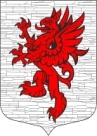 СОВЕТ ДЕПУТАТОВМУНИЦИПАЛЬНОГО ОБРАЗОВАНИЯЛОПУХИНСКОЕ СЕЛЬСКОЕ ПОСЕЛЕНИЕМО ЛОМОНОСОВСКИЙ МУНИЦИПАЛЬНЫЙ РАЙОНЛЕНИНГРАДСКОЙ ОБЛАСТИтретий созывРЕШЕНИЕ 27 марта 2019 года                                                                                        № 22О принятии проекта Устава муниципального образования Лопухинское сельское поселение Ломоносовского муниципального района Ленинградской области и назначении публичных слушанийВ связи с внесением изменений и дополнений в Федеральный закон от 6 октября 2003 года N 131-ФЗ «Об общих принципах организации местного самоуправления в Российской Федерации», руководствуясь п. 2 ст. 1 Федерального закона от 21 июля 2005 года N 97-ФЗ «О 
государственной регистрации уставов муниципальных образований», Уставом муниципального образования Лопухинское сельское поселение муниципального образования Ломоносовский муниципальный район Ленинградской области, совет депутатов муниципального образования Лопухинское сельское поселение муниципального образования Ломоносовский муниципальный район Ленинградской областиРЕШИЛ:1. Принять проект Устава муниципального образования Лопухинское сельское поселение Ломоносовского муниципального района Ленинградской области согласно Приложению 1.2. Вынести рассмотрение проекта Устава муниципального образования Лопухинское сельское поселение Ломоносовского муниципального района Ленинградской области на публичные слушания.3. Назначить публичные слушания по проекту Устава муниципального образования Лопухинское сельское поселение Ломоносовского муниципального района Ленинградской области на 19 апреля 2019 года.4. Публичные слушания провести по адресу: Ленинградская область, Ломоносовский район, д. Лопухинка, ул. Первомайская, дом 1б. Начало слушаний 11 часов 00 минут.5. Утвердить состав рабочей группы по работе с предложениями граждан по проекту Устава муниципального образования Лопухинское сельское поселение Ломоносовского муниципального района Ленинградской области согласно Приложению 2.6. Утвердить Порядок учёта предложений по проекту Устава муниципального образования Лопухинское сельское поселение Ломоносовского муниципального района Ленинградской области и участия граждан в его обсуждении, согласно Приложению 37. Организацию проведения публичных слушаний возложить на местную администрацию муниципального образования Лопухинское сельское поселение муниципального образования Ломоносовский муниципальный район Ленинградской области.8. Опубликовать настоящее решение в газете «Ломоносовский районный вестник» и разместить на официальном сайте муниципального образования Лопухинское сельское поселение в информационно-телекоммуникационной сети «Интернет» по адресу «лопухинское-адм.рф».9. Настоящее решение вступает в силу со дня его официального опубликования (обнародования).Глава муниципального образованияЛопухинское сельское поселение                                           Знаменский А.В.Приложение 1К решению Совета депутатовМО Лопухинское сельское поселение От 27 марта 2019 г. № 22ПРОЕКТУСТАВмуниципального образования Лопухинское сельское поселениеЛомоносовского муниципального районаЛенинградской области2019 годГЛАВА 1. ОБЩИЕ ПОЛОЖЕНИЯСтатья 1. Наименование муниципального образования, место нахождения органов местного самоуправленияНаименование муниципального образования –Лопухинское сельское поселение Ломоносовского муниципального района Ленинградской области (далее – Лопухинское сельское поселение, поселение, муниципальное образование). Сокращенное наименование–«МО Лопухинское сельское поселение»и наименование, установленное в части первой данной статьи, равнозначны.Административный центр – деревня Лопухинка Ломоносовского района Ленинградской области.Местное самоуправление в Лопухинском сельском поселении осуществляется в границах, определенных законом Ленинградской области от 15 июня 2010 года № 32-оз «Об административно-территориальном устройстве Ленинградской области и порядке его изменения».Совет депутатов муниципального образования Лопухинское сельское поселение Ломоносовского муниципального района Ленинградской области (далее – совет депутатов), глава муниципального образования Лопухинское сельское поселение Ломоносовского муниципального района Ленинградской области (далее – глава поселения), администрация муниципального образования Лопухинское сельское поселение Ломоносовского муниципального района Ленинградской области (далее – администрация) размещаются по адресу: 188523 Российская Федерация, Ленинградская область, Ломоносовский муниципальный район, Лопухинское сельское поселение, д. Лопухинка, ул. Первомайская, д. 1 б.Статья 2. Официальные символы МО Лопухинское сельское поселение и порядок их официального использованияОфициальные символы МО Лопухинское сельское поселение
(далее – официальные символы) устанавливаются в соответствии с федеральным законодательством и геральдическими правилами, отражают исторические, культурные, национальные и иные местные традиции и особенности.Официальные символы подлежат государственной регистрации в порядке, установленном федеральным законодательством.Официальные символы муниципального образования (герб и флаг) и порядок официального использования указанных символов установлены решением совета депутатов от 16.04.2015 № 54 и зарегистрированы в Государственном геральдическом регистре Российской Федерации с присвоением регистрационных номеров № 10307 и № 10308, соответственно, на основании решения Геральдического совета при Президенте Российской Федерации, протокол № 75 от 26.05. 2015 года. ГЛАВА 2. ВОПРОСЫ МЕСТНОГО ЗНАЧЕНИЯСтатья 3. Перечень вопросов местного значенияК вопросам местного значения МО Лопухинское сельское поселение в соответствии с Федеральным законом от 6 октября 2003 года № 131-ФЗ "Об общих принципах организации местного самоуправления в Российской Федерации" (далее - Федеральный закон от 6 октября 2003 года 
№ 131-ФЗ)относятся:составление и рассмотрение проекта бюджета поселения, утверждение и исполнение бюджета поселения, осуществление контроля за его исполнением, составление и утверждение отчета об исполнении бюджета поселения;установление, изменение и отмена местных налогов и сборов поселения;владение, пользование и распоряжение имуществом, находящимся в муниципальной собственности поселения;обеспечение первичных мер пожарной безопасности в границах населенных пунктов поселения;создание условий для обеспечения жителей поселения услугами связи, общественного питания, торговли и бытового обслуживания;создание условий для организации досуга и обеспечения жителей поселения услугами организаций культуры;обеспечение условий для развития на территории поселения физической культуры, школьного спорта и массового спорта, организация проведения официальных физкультурно-оздоровительных и спортивных мероприятий поселения;формирование архивных фондов поселения;утверждение правил благоустройства территории поселения, осуществление контроля за их соблюдением, организация благоустройства территории поселения в соответствии с указанными правилами;присвоение адресов объектам адресации, изменение, аннулирование адресов, присвоение наименований элементам улично-дорожной сети (за исключением автомобильных дорог федерального значения, автомобильных дорог регионального или межмуниципального значения, местного значения муниципального района), наименований элементам планировочной структуры в границах поселения, изменение, аннулирование таких наименований, размещение информации в государственном адресном реестре;содействие в развитии сельскохозяйственного производства, создание условий для развития малого и среднего предпринимательства;организация и осуществление мероприятий по работе с детьми и молодежью в поселении;оказание поддержки гражданам и их объединениям, участвующим в охране общественного порядка, создание условий для деятельности народных дружин.К вопросам местного значения МО Лопухинское сельское поселение в соответствии с законодательством Ленинградской области относятся:1) дорожная деятельность в отношении автомобильных дорог местного значения в границах населенных пунктов поселения и обеспечение безопасности дорожного движения на них, включая создание и обеспечение функционирования парковок (парковочных мест), осуществление муниципального контроля за сохранностью автомобильных дорог местного значения в границах населенных пунктов поселения, организация дорожного движения, а также осуществление иных полномочий в области использования автомобильных дорог и осуществления дорожной деятельности в соответствии с законодательством Российской Федерации;2) обеспечение проживающих в поселении и нуждающихся в жилых помещениях малоимущих граждан жилыми помещениями, организация строительства и содержания муниципального жилищного фонда, создание условий для жилищного строительства, осуществление муниципального жилищного контроля, а также иных полномочий органов местного самоуправления в соответствии с жилищным законодательством;3) создание условий для предоставления транспортных услуг населению и организация транспортного обслуживания населения в границах поселения;4) участие в профилактике терроризма и экстремизма, а также в минимизации и (или) ликвидации последствий проявлений терроризма и экстремизма в границах поселения;5) создание условий для реализации мер, направленных на укрепление межнационального и межконфессионального согласия, сохранение и развитие языков и культуры народов Российской Федерации, проживающих на территории поселения, социальную и культурную адаптацию мигрантов, профилактику межнациональных (межэтнических) конфликтов;6) участие в предупреждении и ликвидации последствий чрезвычайных ситуаций в границах поселения;7) организация библиотечного обслуживания населения, комплектование и обеспечение сохранности библиотечных фондов библиотек поселения;8) сохранение, использование и популяризация объектов культурного наследия (памятников истории и культуры), находящихся в собственности поселения, охрана объектов культурного наследия (памятников истории и культуры) местного (муниципального) значения, расположенных на территории поселения;9) создание условий для развития местного традиционного народного художественного творчества, участие в сохранении, возрождении и развитии народных художественных промыслов в поселении;10) создание условий для массового отдыха жителей поселения и организация обустройства мест массового отдыха населения, включая обеспечение свободного доступа граждан к водным объектам общего пользования и их береговым полосам;11) участие в организации деятельности по накоплению (в том числе раздельному накоплению) и транспортированию твердых коммунальных отходов;12) использование, охрана, защита, воспроизводство лесов, лесов особо охраняемых природных территорий, расположенных в границах населенных пунктов поселения;13) резервирование земель и изъятие земельных участков в границах поселения для муниципальных нужд, осуществление в случаях, предусмотренных Градостроительным кодексом Российской Федерации, осмотров зданий, сооружений и выдача рекомендаций об устранении выявленных в ходе таких осмотров нарушений;14) организация ритуальных услуг и содержание мест захоронения;15) создание, содержание и организация деятельности 
аварийно-спасательных служб и (или) аварийно-спасательных формирований на территории поселения;16) осуществление мероприятий по обеспечению безопасности людей на водных объектах, охране их жизни и здоровья;17) создание, развитие и обеспечение охраны лечебно-оздоровительных местностей и курортов местного значения на территории поселения, а также осуществление муниципального контроля в области использования и охраны особо охраняемых природных территорий местного значения;18) осуществление в пределах, установленных водным законодательством Российской Федерации, полномочий собственника водных объектов, информирование населения об ограничениях их использования;19) осуществление муниципального лесного контроля; 20) предоставление помещения для работы на обслуживаемом административном участке поселения сотруднику, замещающему должность участкового уполномоченного полиции;21) до 1 января 2017 года предоставление сотруднику, замещающему должность участкового уполномоченного полиции, и членам его семьи жилого помещения на период выполнения сотрудником обязанностей по указанной должности;22) оказание поддержки социально ориентированным некоммерческим организациям в пределах полномочий, установленных статьями 31.1 и 31.3 Федерального закона от 12 января 1996 года № 7-ФЗ «О некоммерческих организациях»;23) обеспечение выполнения работ, необходимых для создания искусственных земельных участков для нужд поселения, проведение открытого аукциона на право заключить договор о создании искусственного земельного участка в соответствии с федеральным законом;24) осуществление мер по противодействию коррупции в границах поселения;25) участие в соответствии с Федеральным законом от 24 июля 2007 года № 221-ФЗ «О государственном кадастре недвижимости» в выполнении комплексных кадастровых работ.3. К вопросу местного значения МО Лопухинское сельское поселение в соответствии с законодательством Ленинградской области относится:организация в границах поселения электро-, тепло-, газоснабжения населения, снабжения населения топливом в пределах полномочий, установленных законодательством Российской Федерации, а также осуществления полномочий по утверждению схем водоснабжения и водоотведения поселений.Статья 3.1. Права органов местного самоуправления на решение вопросов, не отнесенных к вопросам местного значения поселений1. Органы местного самоуправления сельского поселения имеют право на:1) создание музеев поселения;2) совершение нотариальных действий, предусмотренных законодательством, в случае отсутствия в поселении нотариуса;3) участие в осуществлении деятельности по опеке и попечительству;4) создание условий для осуществления деятельности, связанной с реализацией прав местных национально-культурных автономий на территории поселения;5) оказание содействия национально-культурному развитию народов Российской Федерации и реализации мероприятий в сфере межнациональных отношений на территории поселения;6) участие в организации и осуществлении мероприятий по мобилизационной подготовке муниципальных предприятий и учреждений, находящихся на территории поселения;7) создание муниципальной пожарной охраны;8) создание условий для развития туризма;9) оказание поддержки общественным наблюдательным комиссиям, осуществляющим общественный контроль за обеспечением прав человека и содействие лицам, находящимся в местах принудительного содержания;10) оказание поддержки общественным объединениям инвалидов, а также созданным общероссийскими общественными объединениями инвалидов организациям в соответствии с Федеральным законом от 24 ноября 1995 года 
№ 181-ФЗ "О социальной защите инвалидов в Российской Федерации";11) предоставление гражданам жилых помещений муниципального жилищного фонда по договорам найма жилых помещений жилищного фонда социального использования в соответствии с жилищным законодательством;12) осуществление мероприятий по отлову и содержанию безнадзорных животных, обитающих на территории поселения;13) осуществление мероприятий в сфере профилактики правонарушений, предусмотренных Федеральным законом "Об основах системы профилактики правонарушений в Российской Федерации";14) оказание содействия развитию физической культуры и спорта инвалидов, лиц с ограниченными возможностями здоровья, адаптивной физической культуры и адаптивного спорта;15) осуществление мероприятий по защите прав потребителей, предусмотренных Законом Российской Федерации от 7 февраля 1992 года N 2300-1 "О защите прав потребителей".2. Органы местного самоуправления сельского поселения вправе решать вопросы, указанные в части 1 настоящей статьи, участвовать в осуществлении иных государственных полномочий (не переданных им в соответствии со статьей 19 Федерального закона от 6 октября 2003 года № 131-ФЗ), если это участие предусмотрено федеральными законами, а также решать иные вопросы, не отнесенные к компетенции органов местного самоуправления других муниципальных образований, органов государственной власти и не исключенные из их компетенции федеральными законами и законами субъектов Российской Федерации, за счет доходов местных бюджетов, за исключением межбюджетных трансфертов, предоставленных из бюджетов бюджетной системы Российской Федерации, и поступлений налоговых доходов по дополнительным нормативам отчислений.ГЛАВА 3. ФОРМЫ, ПОРЯДОК И ГАРАНТИИ УЧАСТИЯ НАСЕЛЕНИЯ В РЕШЕНИИ ВОПРОСОВ МЕСТНОГО ЗНАЧЕНИЯСтатья 4. Местный референдумРеферендум местный (местный референдум) – референдум, проводимый в соответствии с Конституцией Российской Федерации, федеральными законами, уставом Ленинградской области, законом Ленинградской области, настоящим уставом среди обладающих правом на участие в референдуме граждан Российской Федерации, место жительства которых расположено в границах поселения (далее – граждане, население).Местный референдум проводится по вопросам местного значения по решению совета депутатов, принимаемому по инициативе граждан, избирательных объединений, иных общественных объединений, уставы которых предусматривают участие в выборах и (или) референдумах и которые зарегистрированы в порядке и сроки, установленные федеральным законом, а также на основании совместной инициативы, выдвинутой советом депутатов и главой администрации МО Лопухинское сельское поселение (далее – глава администрации).Порядок назначения и проведения местного референдума, принятия решения на референдуме, опубликования итогов референдума определяется в соответствии с Федеральным законом от 12 июня 2002 года № 67-ФЗ «Об основных гарантиях избирательных прав и права на участие в референдуме граждан Российской Федерации» (далее – Федеральный закон от 12 июня 2002 года № 67-ФЗ) и принимаемым в соответствии с ним законом Ленинградской области для проведения местного референдума.Статья 5. Муниципальные выборыМуниципальные выборы проводятся в целях избрания депутатов совета депутатов муниципального образования (далее – депутат, депутаты) на основе всеобщего, равного и прямого избирательного права при тайном голосовании. Выборы проводятся по мажоритарной избирательной системе относительного большинства по многомандатным округам в соответствии с законом Ленинградской области от 15.03.2012 № 20-оз «О муниципальных выборах в Ленинградской области».Муниципальные выборы назначаются советом депутатов. В случаях, установленных Федеральным законом от 12 июня 2002 года 
№ 67-ФЗ, муниципальные выборы назначаются избирательной комиссией или судом.Гарантии избирательных прав граждан при проведении муниципальных выборов, порядок назначения, подготовки, проведения, установления итогов и определение результатов муниципальных выборов устанавливаются Федеральным законом от 6 октября 2003 года № 131-ФЗ и принимаемым в соответствии с ним законом Ленинградской области.Итоги муниципальных выборов подлежат официальному опубликованию (обнародованию).Статья 6. Голосование по отзыву депутата совета депутатовГолосование по отзыву депутата проводится по инициативе населения в порядке, установленном Федеральным законом от 12 июня 2002 года № 67-ФЗ и принимаемым в соответствии с ним законом Ленинградской области для проведения местного референдума, с учетом особенностей, предусмотренных Федеральным законом от 6 октября 2003 года № 131-ФЗ.Основанием для отзыва депутата является вступившее в законную силу судебное решение, подтверждающее конкретные противоправные решения или действия (бездействие) указанных лиц.Статья 7. Процедура отзыва депутата совета депутатовГраждане – инициаторы отзыва подают коллективное заявление о возбуждении процедуры голосования по отзыву в совет депутатов.Заявление подается от имени инициативной группы численностью не менее 25 избирателей(двадцати пяти). Заявление должно быть подписано каждым членом инициативной группы лично с указанием фамилии, имени, отчества, дня, месяца и года рождения, адреса места жительства, серии и номера паспорта или заменяющего его документа.В заявлении должны содержаться: предложение об отзыве депутата совета депутатов (далее – отзыв), мотивы отзыва, сведения об уполномоченном представителе инициативной группы: фамилия, имя, отчество, адрес места жительства, телефон.К заявлению должны быть приложены документы или их заверенные копии, подтверждающие наличие оснований для возбуждения процедуры отзыва.В поддержку инициативы граждан по голосованию по отзыву собираются подписи участников в количестве 5 (пяти) процентов от числа избирателей, зарегистрированных в Лопухинском  сельском поселении, при этом число подписей не может быть менее 50 (пятидесяти).Заявление об отзыве, поступившее в совет депутатов, подлежит рассмотрению на ближайшем заседании совета депутатов.Со дня, следующего за днем принятия избирательной комиссией решения о разрешении сбора подписей в поддержку возбуждения процедуры отзыва, депутат совета депутатов вправе давать объяснения гражданам непосредственно или через средства массовой информации по поводу обстоятельств, ставших основанием для возбуждения процедуры отзыва.Депутат совета депутатов считается отозванным, если за отзыв проголосовало не менее половины избирателей, зарегистрированных в соответствующем избирательном округе МО Лопухинское сельское поселение.Статья 8. Голосование по вопросам изменения границ и преобразования муниципального образованияГолосование по вопросам изменения границ МО Лопухинское сельское поселение, преобразования муниципального образования назначается советом депутатов и проводится в порядке, установленном Федеральным законом от 12 июня 2002 года № 67-ФЗ, и принимаемым в соответствии с ним законом Ленинградской области для проведения местного референдума, с учетом особенностей, установленных Федеральным законом от 6 октября 2003 года № 131-ФЗ. Статья 9.Правотворческая инициатива гражданПод правотворческой инициативой понимается право граждан вносить на рассмотрение органов местного самоуправления и должностных лиц местного самоуправления муниципального образования проекты муниципальных правовых актов по вопросам местного значения.С правотворческой инициативой может выступить инициативная группа граждан, обладающих избирательным правом, в порядке, установленном решением совета депутатов.Минимальная численность инициативной группы граждан устанавливается вышеуказанным решением и не может превышать 3 (три) процента от числа жителей муниципального образования, обладающих избирательным правом.Проект муниципального правового акта, внесенный в порядке реализации правотворческой инициативы граждан, подлежит обязательному рассмотрению органом местного самоуправления или должностным лицом местного самоуправления МО Лопухинское сельское поселение, к компетенции которых относится принятие соответствующего акта, в течение трех месяцев со дня его внесения с учетом требований Федерального закона от 6 октября 2003 года №131-ФЗ.Мотивированное решение, принятое по результатам рассмотрения проекта муниципального правового акта, внесенного в порядке реализации правотворческой инициативы граждан, в течение двух недель со дня его рассмотрения соответствующим органом местного самоуправления или должностным лицом местного самоуправления официально в письменной форме доводится до сведения внесшей его инициативной группы граждан.Статья 10. Территориальное общественное самоуправлениеПод территориальным общественным самоуправлением понимается самоорганизация граждан по месту их жительства на части территории поселения для самостоятельного и под свою ответственность осуществления собственных инициатив по вопросам местного значения.Границы территории, на которой осуществляется территориальное общественное самоуправление, устанавливаются решением совета депутатов по предложению населения, проживающего на данной территории.Территориальное общественное самоуправление осуществляется в пределах следующих территорий проживания: подъезд многоквартирного жилого дома; многоквартирный жилой дом; группа жилых домов; жилой микрорайон, сельский населенный пункт, не являющийся поселением и иных территорий.Порядок организации и осуществления территориального общественного самоуправления, порядок регистрации устава территориального общественного самоуправления, условия и порядок выделения необходимых средств из местного бюджета определяются решением совета депутатов.Территориальное общественное самоуправление может являться юридическим лицом и подлежит государственной регистрации в организационно-правовой форме общественной организации.Порядок назначения и проведения собрания граждан в рамках территориального общественного самоуправления, а также полномочия указанного собрания определяются уставом территориального общественного самоуправления.Статья 11. Собрание гражданДля обсуждения вопросов местного значения, информирования населения о деятельности органов местного самоуправления и должностных лиц местного самоуправления, осуществления территориального общественного самоуправления на части территории муниципального образования могут проводиться собрания граждан.Собрание граждан проводится по инициативе населения, совета депутатов, главы поселения, а также в случаях, предусмотренных уставом территориального общественного самоуправления.Порядок проведения собрания граждан, его полномочия устанавливаются решением совета депутатов.Собрание граждан, проводимое по инициативе совета депутатов назначается решением совета депутатов. Собрание граждан, проводимое по инициативе главы поселения, назначается распоряжением главы поселения.Собрание граждан, проводимое по инициативе населения, назначается советом депутатов. Решение принимается на основании заявления гражданина (граждан), проживающего на территории поселения о проведении собрания граждан, проживающих на соответствующей территории поселения (части территории поселения). В заявлении должно быть указано, для обсуждения какого вопроса местного значения или получения какой информации о деятельности органов или должностных лиц местного самоуправления поселения инициируется проведение собрания граждан. Заявление о проведении собрания граждан рассматривается советом депутатов на очередном заседании. Решение совета депутатов о проведении собрания граждан должно содержать указание о дате, времени и месте проведения собрания граждан, а также подлежащих обсуждению вопросах местного значения, информации о деятельности органов или должностных лиц местного самоуправления. Решение совета депутатов о проведении собрания граждан должно быть опубликовано (обнародовано) не позднее чем за 3 дня до проведения собрания граждан.Статья 12. Конференция граждан (собрание делегатов)В целях, установленных частью 1 статьи 11 настоящего устава в случаях, предусмотренных решением совета депутатов, уставом территориального общественного самоуправления полномочия собрания граждан могут осуществляться конференцией граждан (собранием делегатов). Порядок назначения и проведения конференции граждан (собрания делегатов), избрания делегатов определяется решением совета депутатов, уставом территориального общественного самоуправления.Итоги конференции граждан (собрания делегатов) подлежат официальному опубликованию.Статья 13. Староста сельского населенного пункта1. Для организации взаимодействия органов местного самоуправления и жителей сельского населенного пункта при решении вопросов местного значения в сельском населенном пункте, расположенном в поселении, городском округе или на межселенной территории, может назначаться старостасельского населенного пункта.2. Староста сельского населенного пункта назначается представительным органом муниципального образования, в состав которого входит данный сельский населенный пункт, по представлению схода граждан сельского населенного пункта из числа лиц, проживающих на территории данного сельского населенного пункта и обладающих активным избирательным правом.3. Староста сельского населенного пункта не является лицом, замещающим государственную должность, должность государственной гражданской службы, муниципальную должность или должность муниципальной службы, не может состоять в трудовых отношениях и иных непосредственно связанных с ними отношениях с органами местного самоуправления.4. Старостой сельского населенного пункта не может быть назначено лицо:1) замещающее государственную должность, должность государственной гражданской службы, муниципальную должность или должность муниципальной службы;2) признанное судом недееспособным или ограниченно дееспособным;3) имеющее непогашенную или неснятую судимость.5. Срок полномочий старосты сельского населенного пункта составляет 5 лет(пять).Полномочия старосты сельского населенного пункта прекращаются досрочно по решению представительного органа муниципального образования, в состав которого входит данный сельский населенный пункт, по представлению схода граждан сельского населенного пункта, а также в случаях, установленных пунктами 1 - 7 части 10 статьи 40 Федерального закона от 6 октября 2003 года № 131-ФЗ.6. Староста сельского населенного пункта для решения возложенных на него задач:1) взаимодействует с органами местного самоуправления, муниципальными предприятиями и учреждениями и иными организациями по вопросам решения вопросов местного значения в сельском населенном пункте;2) взаимодействует с населением, в том числе посредством участия в сходах, собраниях, конференциях граждан, направляет по результатам таких мероприятий обращения и предложения, в том числе оформленные в виде проектов муниципальных правовых актов, подлежащие обязательному рассмотрению органами местного самоуправления;3) информирует жителей сельского населенного пункта по вопросам организации и осуществления местного самоуправления, а также содействует в доведении до их сведения иной информации, полученной от органов местного самоуправления;4) содействует органам местного самоуправления в организации и проведении публичных слушаний и общественных обсуждений, обнародовании их результатов в сельском населенном пункте;5) осуществляет иные полномочия и права, предусмотренные уставом и нормативным правовым актом представительного органа муниципального образования в соответствии с законом субъекта Российской Федерации.7. Гарантии деятельности и иные вопросы статуса старосты сельского населенного пункта устанавливаются нормативным правовым актом представительного органа муниципального образования в соответствии с законом Ленинградской области.Статья 13. Публичные слушания, общественные обсужденияДля обсуждения проектов муниципальных правовых актов по вопросам местного значения с участием жителей советом депутатов, главой поселения могут проводиться публичные слушания.Публичные слушания проводятся по инициативе населения, представительного органа муниципального образования, главы муниципального образования или главы местной администрации, осуществляющего свои полномочия на основе контракта.Публичные слушания, проводимые по инициативе  населения или представительного органа муниципального образования, назначаются представительным органом муниципального образования, а по инициативе главы муниципального образования или главы местной администрации, осуществляющего свои полномочия на основе контракта, - главой муниципального образования.На публичные слушания должны выноситься проекты актов, а также вопросы, указанные в части 3 статьи 28 Федерального закона от 6 октября 2003 года № 131-ФЗ.Порядок организации и проведения публичных слушаний определяется уставом и нормативным правовым актом представительного органа МО Лопухинское сельское поселение и должен предусматривать заблаговременное оповещение жителей муниципального образования о времени и месте проведения публичных слушаний, заблаговременное ознакомление с проектом муниципального правового акта, другие меры, обеспечивающие участие в публичных слушаниях жителей муниципального образования, опубликование (обнародование) результатов публичных слушаний, включая мотивированное обоснование принятых решений.По проектам генеральных планов, проектам правил землепользования и застройки, проектам планировки территории, проектам межевания территории, проектам правил благоустройства территорий, проектам, предусматривающим внесение изменений в один из указанных утвержденных документов, проектам решений о предоставлении разрешения на условно разрешенный вид использования земельного участка или объекта капитального строительства, проектам решений о предоставлении разрешения на отклонение от предельных параметров разрешенного строительства, реконструкции объектов капитального строительства, вопросам изменения одного вида разрешенного использования земельных участков и объектов капитального строительства на другой вид такого использования при отсутствии утвержденных правил землепользования и застройки проводятся общественные обсуждения или публичные слушания, порядок организации и проведения которых определяется нормативным правовым актом представительного органа муниципального образования с учетом положений законодательства о градостроительной деятельности.Статья 14. Опрос гражданОпрос граждан проводится на всей территории МО Лопухинское сельское поселение или на части его территории для выявления мнения населения и его учета при принятии решений органами местного самоуправления и должностными лицами местного самоуправления, а также органами государственной власти.Результаты опроса носят рекомендательный характер.Порядок назначения и проведения опроса определяется решением совета депутатов в соответствии с федеральным законодательством, законодательством Ленинградской области.Решение о назначении опроса граждан принимается представительным органом муниципального образования. В нормативном правовом акте представительного органа муниципального образования о назначении опроса граждан устанавливаются:1) дата и сроки проведения опроса;2) формулировка вопроса (вопросов), предлагаемого (предлагаемых) при проведении опроса;3) методика проведения опроса;4) форма опросного листа;5) минимальная численность жителей муниципального образования, участвующих в опросе.Жители муниципального образования должны быть проинформированы о проведении опроса граждан не менее чем за 10 дней до его проведения.Статья 15. Обращения граждан в органы местного самоуправленияГраждане имеют право на индивидуальные и коллективные обращения в органы местного самоуправления.Обращения граждан подлежат рассмотрению в порядке и сроки, установленные Федеральным законом от 2 мая 2006 года № 59-ФЗ «О порядке рассмотрения обращений граждан Российской Федерации».Статья 16. Иные формы непосредственного осуществления населением местного самоуправления и участия в его осуществленииНаряду с предусмотренными Федеральным законом от 6 октября 2003 года № 131-ФЗ формами непосредственного осуществления населением местного самоуправления и участия населения в осуществлении местного самоуправления граждане вправе участвовать в осуществлении местного самоуправления в иных формах, не противоречащих Конституции Российской Федерации, федеральным законам и законам Ленинградской области.ГЛАВА 4. ОРГАНЫ МЕСТНОГО САМОУПРАВЛЕНИЯ, ДОЛЖНОСТНЫЕ ЛИЦА МЕСТНОГО САМОУПРАВЛЕНИЯ И ИЗБИРАТЕЛЬНАЯ КОМИССИЯ МУНИЦИПАЛЬНОГО ОБРАЗОВАНИЯ, ИХ ПОЛНОМОЧИЯ И ОТВЕТСТВЕННОСТЬСтатья 17. Органы местного самоуправления и должностные лица 
МО Лопухинское сельское поселениеВ структуру органов местного самоуправления МО Лопухинское сельское поселение входят:совет депутатов муниципального образования Лопухинское сельское поселение Ломоносовского муниципального района Ленинградской области;глава муниципального образования Лопухинское сельское поселение  Ломоносовского муниципального района Ленинградской области; администрация муниципального образования Лопухинское сельское поселение  Ломоносовского муниципального района Ленинградской области.Правами юридического лица обладают совет депутатови администрация, которые являются муниципальными казенными учреждениями, подлежащими государственной регистрации в соответствии с Федеральным законом от 8 августа 2001 года № 129-ФЗ «О государственной регистрации юридических лиц и индивидуальных предпринимателей».Наименования органов местного самоуправления, указанные в части 1 настоящей статьи и наименования без указания муниципального района равнозначны.Статья 18. Совет депутатов МО Лопухинское сельское поселениеСовет депутатов состоит из 10 (десяти)депутатов, избираемых на муниципальных выборах по многомандатным избирательным округам, образуемым на территории поселения.Срок полномочий совета депутатов составляет 5 (пять) лет. Совет депутатов может осуществлять свои полномочия в случае избрания не менее 2/3 (двух третей) от установленной численности депутатов.Депутаты осуществляют свои полномочия на постоянной и непостоянной основе. На постоянной основе, по решению совета депутатов, работает 1 (один) депутат.Организацию деятельности совета депутатов осуществляет избранный в соответствии с законом Ленинградской области глава поселения, исполняющий полномочия председателя совета депутатов.Вновь избранный совет депутатов собирается на первое заседание не позднее, чем на десятый день со дня избрания в случае избрания не менее 2/3 (двух третей) от установленной численности депутатов.Заседание совета депутатов правомочно, если на нем присутствуют не менее 50 (пятидесяти) процентов от числа избранных депутатов.На первом заседании в соответствии с законом Ленинградской области из состава совета депутатов избираются глава поселения и представитель в совет депутатов муниципального образования Ломоносовский муниципальный район Ленинградской области.Порядок созыва, подготовки и проведения заседаний совета депутатов, рассмотрения и принятия решений советом депутатов, участия депутатов, должностных лиц администрации, представителей общественности, населения в работе совета депутатов, а также порядок решения иных вопросов, в том числе материального, организационно-технического, правового обеспечения работы совета депутатов устанавливаются регламентом совета депутатов (далее – регламент), утверждаемым решением советом депутатов.Совет депутатов решает вопросы, отнесенные к его компетенции, на заседаниях. Заседания созываются главой поселения по мере необходимости, но не реже одного раза в 3 (три) месяца. Внеочередные заседания созываются по инициативе главы поселения.В совете депутатов в соответствии с регламентом образуются постоянные и временные комиссии, а также иные рабочие органы.Решения совета депутатов, устанавливающие правила, обязательные для исполнения на территории муниципального образования, принимаются большинством голосов от установленной численности депутатов, если иное не установлено Федеральным законом от 6 октября 2003 года 
№ 131-ФЗ.Статья 19. Полномочия совета депутатовМО Лопухинское сельское поселениеВ исключительной компетенции совета депутатов находятся:принятие устава муниципального образования и внесение в него изменений и дополнений;утверждение местного бюджета и отчета о его исполнении;установление, изменение и отмена местных налогов и сборов в соответствии с законодательством Российской Федерации о налогах и сборах;утверждение стратегии социально-экономического развития муниципального образования;определение порядка управления и распоряжения имуществом, находящимся в муниципальной собственности;определение порядка принятия решений о создании, реорганизации и ликвидации муниципальных предприятий, а также об установлении тарифов на услуги муниципальных предприятий и учреждений, выполнение работ, за исключением случаев, предусмотренных федеральными законами;определение порядка участия муниципального образования в организациях межмуниципального сотрудничества;определение порядка материально-технического и организационного обеспечения деятельности органов местного самоуправления;контроль за исполнением органами местного самоуправления и должностными лицами местного самоуправления полномочий по решению вопросов местного значения;принятие решения об удалении главы поселения в отставку;утверждение правил благоустройства территории муниципального образования.Совет депутатов:заслушивает ежегодные отчеты главы поселения, главы администрации о результатах их деятельности, деятельности администрации и иных подведомственных главе муниципального образования органов местного самоуправления, в том числе о решении вопросов, поставленных советом депутатов;принимает решения о назначении местного референдума;определяет порядок назначения и проведения собрания делегатов;определяет порядок назначения и проведения собрания граждан;определяет порядок назначения и проведения опроса граждан;определяет порядок организации и проведения публичных слушаний;определяет порядок заключения соглашений о передаче осуществления части полномочий органов местного самоуправления МО Лопухинского сельского поселения органам местного самоуправления муниципального образования Ломоносовский муниципальный район Ленинградской области по решению вопросов местного значения за счет межбюджетных трансфертов;устанавливает, по согласованию с органом исполнительной власти Ленинградской области, уполномоченным в области охраны объектов культурного наследия, порядок организации историко-культурного заповедника местного (муниципального) значения, его границу и режим его содержания; согласовывает представления о внесении в единый государственный реестр объектов культурного наследия (памятников истории и культуры) народов Российской Федерации объектов культурного наследия местного (муниципального) значения; устанавливает статус особо охраняемых природных территорий и объектов, их границы и регламент градостроительной деятельности, по представлению органов государственной власти;утверждает планы и программы социально-экономического развития муниципального образования, изменения и дополнения к ним, отчеты об их выполнении; устанавливает в соответствии с законодательством цены и тарифы на товары и услуги, производимые и оказываемые муниципальными предприятиями;утверждает перечень объектов муниципальной собственности, приобретение, отчуждение, создание и преобразование которых требуют согласия совета депутатов;утверждает структуру администрации по представлению главы администрации;утверждает условия контракта для главы администрации в части, касающейся осуществления полномочий по решению вопросов местного значения;утверждает порядок проведения конкурса на замещения должности главы администрации;принимает решение о резервировании и изъятии земельных участков в границах муниципального образования для муниципальных нужд;определяет условия приватизации муниципальных предприятий и муниципального имущества в соответствии с федеральным законодательством;устанавливает размер дохода, приходящегося на каждого члена семьи, и стоимости имущества, находящегося в собственности членов семьи и подлежащего налогообложению, в целях признания граждан малоимущими и предоставления им по договорам социального найма жилых помещений муниципального жилищного фонда;определяет порядок ведения учета граждан в качестве нуждающихся в жилых помещениях, предоставляемых по договорам социального найма;определяет порядок предоставления жилых помещений муниципального специализированного жилищного фонда;определяет в соответствии с земельным законодательством порядок распоряжения земельными участками на территории муниципального образования находящимися в муниципальной собственности;устанавливает официальные символы муниципального образования;регулирует тарифы на подключение к системе коммунальной инфраструктуры, тарифов организаций коммунального комплекса на подключение, надбавок к тарифам на товары и услуги организаций коммунального комплекса, надбавок к ценам (тарифам) для потребителей. Полномочия органов местного самоуправления муниципального образования по регулированию тарифов на подключение к системе коммунальной инфраструктуры, тарифов организаций коммунального комплекса на подключение, надбавок к тарифам на товары и услуги организаций коммунального комплекса, надбавок к ценам, тарифам для потребителей могут полностью или частично передаваться на основе соглашений между органами местного самоуправления  МО Лопухинское сельское поселение и органами местного самоуправления муниципального образования Ломоносовский муниципальный район Ленинградской области;осуществляет международные и внешнеэкономические связи в соответствии с федеральными законами;принимает решение о создании муниципальной пожарной охраны;утверждает схему размещения нестационарных торговых объектов в порядке, установленном уполномоченным органом исполнительной власти Ленинградской области;принимает решение о создании органа местного самоуправления муниципального образования с правами юридического лица;осуществляет право законодательной инициативы в Законодательном собрании Ленинградской области;принимает решения о создании некоммерческих организаций в формах автономных некоммерческих организаций и фондов;устанавливает порядок определения размера арендной платы, порядок, условия и сроки внесения арендной платы за земли, находящиеся в муниципальной собственности;устанавливает в соответствии с законодательством порядок передачи и продажи муниципального жилья в собственность граждан и организаций, сдачи муниципального жилья в аренду;устанавливает за счет средств муниципального образования дополнительные меры социальной поддержки для граждан.Совет депутатов также: утверждает положение об администрации;утверждает уставы муниципальных предприятий и учреждений, хозяйственных обществ по представлению главы администрации, в случае если полномочия их учредителя исполняет совет депутатов, согласовывает уставы муниципальных предприятий и учреждений, хозяйственных обществ, если полномочия их учредителя исполняет администрация;заслушивает отчёты руководителей муниципальных предприятий и учреждений.Статья 20. Досрочное прекращение полномочий совета депутатовПолномочия совета депутатов прекращаются досрочно в случае, если судом установлено, что советом депутатов принято решение, противоречащее Конституции Российской Федерации, федеральным конституционным законам, федеральным законам, Уставу Ленинградской области, законам Ленинградской области, настоящему уставу, а совет депутатов в течение трех месяцев со дня вступления в силу решения суда либо в течение иного предусмотренного решением суда срока не принял в пределах своих полномочий мер по исполнению решения суда, в том числе не отменил соответствующий нормативный правовой акт, Губернатор Ленинградской области в течение одного месяца после вступления в силу решения суда, установившего факт неисполнения данного решения, вносит в Законодательное собрание Ленинградской области проект закона Ленинградской области о роспуске совета депутатов.Полномочия совета депутатов прекращаются со дня вступления в силу закона Ленинградской области о его роспуске.В случае, если судом установлено, что избранный в правомочном составе совет депутатов в течение трех месяцев подряд не проводил правомочного заседания, Губернатор Ленинградской области в течение трех месяцев со дня вступления в силу решения суда, установившего данный факт, вносит в Законодательное собрание Ленинградской области проект закона Ленинградской области о роспуске совета депутатов.В случае, если судом установлено, что вновь избранный в правомочном составе совет депутатов в течение трех месяцев подряд не проводил правомочного заседания, Губернатор Ленинградской области в течение трех месяцев со дня вступления в силу решения суда, установившего данный факт, вносит в Законодательное собрание Ленинградской области проект закона Ленинградской области о роспуске совета депутатов.Закон Ленинградской области о роспуске совета депутатов может быть обжалован в судебном порядке в течение 10 дней со дня вступления в силу. Суд рассматривает жалобу и принимает решение не позднее 10 дней со дня ее подачи.Депутаты совета депутатов, распущенного на основании части 3 настоящей статьи, вправе в течение 10 дней со дня вступления в силу закона Ленинградской области о роспуске совета депутатов обратиться в суд с заявлением для установления факта отсутствия их вины за непроведение советом депутатов правомочного заседания в течение трех месяцев подряд. Суд рассматривает заявление и принимает решение не позднее 10 дней со дня его подачи.Полномочия совета депутатов также прекращаются:в случае принятия советом депутатов решения о самороспуске;в случае вступления в силу решения Ленинградского областного суда о неправомочности данного состава депутатов совета депутатов, в том числе в связи со сложением депутатами своих полномочий;в случае преобразования муниципального образования, осуществляемого в соответствии со статьей 13 Федерального закона от 6 октября 2003 года № 131-ФЗ, а также в случае упразднения муниципального образования;в случае утраты поселением статуса муниципального образования в связи с его объединением с городским округом;в случае увеличения численности избирателей муниципального образования более чем на 25 процентов, произошедшего вследствие изменения границ муниципального образования или объединения поселения с городским округом;в случае нарушения срока издания муниципального правового акта, требуемого для реализации решения, принятого путем прямого волеизъявления граждан.Досрочное прекращение полномочий совета депутатов влечет досрочное прекращение полномочий его депутатов.В случае досрочного прекращения полномочий совета депутатов досрочные выборы проводятся в сроки, установленные Федеральным законом от 12 июня 2002 года № 67-ФЗ.Статья 21. Порядок принятия решения совета депутатов о самороспускеС инициативой принятия советом депутатов решения о самороспуске может выступить любой из депутатов, группа депутатов на заседании совета депутатов.Инициатива о самороспуске оформляется в письменной форме.Инициаторам самороспуска предоставляется слово на заседании совета депутатов при рассмотрении вопроса о самороспуске.Решение о самороспуске принимается не менее чем 2/3 (двумя третями) голосов от установленной численности депутатов.Решение совета депутатов о самороспуске вступает в силу по истечении 10 (десяти) дней со дня его официального опубликования.Статья 22. Депутат совета депутатов МО Лопухинское сельское поселениеСрок полномочий депутатов составляет 5 (пять) лет.Полномочия депутата начинаются со дня его избрания и прекращаются со дня начала работы совета депутатов нового созыва.Депутату обеспечиваются условия для беспрепятственного осуществления своих полномочий.Депутат должен соблюдать ограничения, запреты, исполнять обязанности, которые установлены Федеральным законом от 25 декабря 2008 года № 273-ФЗ "О противодействии коррупции" и другими федеральными законами.Гарантии прав депутатов при привлечении их к уголовной или административной ответственности, задержании, аресте, обыске, допросе, совершении в отношении их иных уголовно-процессуальных и административно-процессуальных действий, а также при проведении оперативно-розыскных мероприятий в отношении депутатов, занимаемого ими жилого и (или) служебного помещения, их багажа, личных и служебных транспортных средств, переписки, используемых ими средств связи, принадлежащих им документов устанавливаются федеральными законами.В целях обеспечения осуществления полномочий депутат: направляет депутатские запросы в порядке, установленном решением совета депутатов;вправе иметь помощников, работающих на общественных началах.Депутаты вправе в установленном регламентом порядке создавать депутатские объединения.Осуществляющие свои полномочия на постоянной основе депутат, член выборного органа местного самоуправления, выборное должностное лицо поселения не вправе:1) заниматься предпринимательской деятельностью лично или через доверенных лиц, участвовать в управлении коммерческой организацией или в управлении некоммерческой организацией (за исключением участия в управлении совета муниципальных образований субъекта Российской Федерации, иных объединений муниципальных образований, политической партией, профсоюзом, зарегистрированным в установленном порядке, участия в съезде (конференции) или общем собрании иной общественной организации, жилищного, жилищно-строительного, гаражного кооперативов, товарищества собственников недвижимости), кроме участия на безвозмездной основе в деятельности коллегиального органа организации на основании акта Президента Российской Федерации или Правительства Российской Федерации; представления на безвозмездной основе интересов муниципального образования в органах управления и ревизионной комиссии организации, учредителем (акционером, участником) которой является муниципальное образование, в соответствии с муниципальными правовыми актами, определяющими порядок осуществления от имени муниципального образования полномочий учредителя организации или управления находящимися в муниципальной собственности акциями (долями участия в уставном капитале); иных случаев, предусмотренных федеральными законами;2) заниматься иной оплачиваемой деятельностью, за исключением преподавательской, научной и иной творческой деятельности. При этом преподавательская, научная и иная творческая деятельность не может финансироваться исключительно за счет средств иностранных государств, международных и иностранных организаций, иностранных граждан и лиц без гражданства, если иное не предусмотрено международным договором Российской Федерации или законодательством Российской Федерации;3) входить в состав органов управления, попечительских или наблюдательных советов, иных органов иностранных некоммерческих неправительственных организаций и действующих на территории Российской Федерации их структурных подразделений, если иное не предусмотрено международным договором Российской Федерации или законодательством Российской Федерации.Статья 23. Досрочное прекращение полномочий депутатаПолномочия депутата прекращаются досрочно в случаях:смерти депутата;отставки по собственному желанию;признания судом недееспособным или ограниченно дееспособным;признания судом безвестно отсутствующим или объявления умершим;вступления в отношении его в законную силу обвинительного приговора суда;выезда за пределы Российской Федерации на постоянное место жительства;прекращения гражданства Российской Федерации, прекращения гражданства иностранного государства – участника международного договора Российской Федерации, в соответствии с которым иностранный гражданин имеет право быть избранным в органы местного самоуправления, приобретения им гражданства иностранного государства либо получения им вида на жительство или иного документа, подтверждающего право на постоянное проживание гражданина Российской Федерации на территории иностранного государства, не являющегося участником международного договора Российской Федерации, в соответствии с которым гражданин Российской Федерации, имеющий гражданство иностранного государства, имеет право быть избранным в органы местного самоуправления;отзыва избирателями;досрочного прекращения полномочий совета депутатов;призыва на военную службу или направления на заменяющую ее альтернативную гражданскую службу;в иных случаях, установленных Федеральным законом от 6 октября 2003 года № 131-ФЗ и иными федеральными законами.Полномочия депутата прекращаются досрочно в случае несоблюдения ограничений, установленных Федеральным законом от 6 октября 2003 года № 131-ФЗ.Решение совета депутатов о досрочном прекращении полномочий депутата принимается не позднее чем через 30 (тридцать) дней со дня появления основания для досрочного прекращения полномочий, а если это основание появилось в период между сессиями совета депутатов, – не позднее чем через 3 (три) месяца со дня появления такого основания.Статья 24. Глава МО Лопухинское сельское поселениеГлава муниципального образования является высшим должностным лицом муниципального образования и наделяется уставом муниципального образования собственными полномочиями по решению вопросов местного значения.Глава поселения избирается из состава совета депутатов в соответствии с законом Ленинградской области и исполняет полномочия его председателя. Избранным на должность главы поселения считается кандидат, набравший более половины голосов от установленной настоящим Уставом численности депутатов Совета депутатов поселения.Итоги голосования оформляются решением Совета депутатов МО. Решение подписывается Главой МО или депутатом Совета депутатов МО, председательствующим на заседании Совета депутатов МО в день заседания, и вступает в силу со дня его принятия.Срок полномочий главы поселения составляет 5 (пять) лет.Полномочия главы поселения начинаются со дня его вступления в должность и прекращаются в день вступления в должность вновь избранного главы поселения, за исключением случаев досрочного прекращения полномочий.Глава поселения по решению совета депутатов может осуществлять свои полномочия на постоянной основе.Глава поселения осуществляет организацию деятельности совета депутатов в соответствии с уставом муниципального образования.Глава поселения подконтролен и подотчетен населению и совету депутатов.Глава поселения должен соблюдать ограничения, запреты, исполнять обязанности, которые установлены Федеральным законом от 25 декабря 2008 года № 273-ФЗ "О противодействии коррупции", Федеральным законом от 3 декабря 2012 года № 230-ФЗ "О контроле за соответствием расходов лиц, замещающих государственные должности, и иных лиц их доходам", Федеральным законом от 7 мая 2013 года № 79-ФЗ "О запрете отдельным категориям лиц открывать и иметь счета (вклады), хранить наличные денежные средства и ценности в иностранных банках, расположенных за пределами территории Российской Федерации, владеть и (или) пользоваться иностранными финансовыми инструментами".Статья 25. Полномочия главы МО Лопухинское сельское поселениеГлава поселения:представляет муниципальное образование в отношениях с органами местного самоуправления других муниципальных образований, органами государственной власти, гражданами и организациями, без доверенности действует от имени муниципального образования;подписывает и обнародует в порядке, установленном настоящим уставом, нормативные правовые акты, принятые советом депутатов;издает в пределах своих полномочий правовые акты;вправе требовать созыва внеочередного заседания совета депутатов;обеспечивает осуществление органами местного самоуправления полномочий по решению вопросов местного значения и отдельных государственных полномочий, переданных органам местного самоуправления федеральными законами и законами Ленинградской области.Глава поселения также:выдает доверенности на представление интересов муниципального образования, совета депутатов;выступает представителем нанимателя (работодателем) – для главы администрации, муниципальных служащих и работников аппарата совета депутатов, выполняющих обязанности по техническому обеспечению деятельности совета депутатов, руководителей предприятий, учреждений, в случае если полномочия их учредителя исполняет совет депутатов.Статья 26. Досрочное прекращение полномочий главы МО Лопухинское сельское поселениеПолномочия главы поселения прекращаются досрочно в случае:смерти;отставки по собственному желанию;удаления в отставку в соответствии со статьей 74.1 Федерального закона 6 октября 2003 № 131-ФЗ;отрешения от должности в соответствии со статьей 74 Федерального закона 6 октября 2003 № 131-ФЗ;признания судом недееспособным или ограниченно дееспособным;признания судом безвестно отсутствующим или объявления умершим;вступления в отношении его в законную силу обвинительного приговора суда;выезда за пределы Российской Федерации на постоянное место жительства;прекращение гражданства Российской Федерации, прекращения гражданства иностранного государства – участника международного договора Российской Федерации, в соответствии с которым иностранный гражданин имеет право быть избранным в органы местного самоуправления, приобретения им гражданства иностранного государства либо получения им вида на жительство или иного документа, подтверждающего право на постоянное проживание гражданина Российской Федерации на территории иностранного государства, не являющегося участником международного договора Российской Федерации, в соответствии с которым гражданин Российской Федерации, имеющий гражданство иностранного государства, имеет право быть избранным в органы местного самоуправления;отзыва избирателями;установленной в судебном порядке стойкой неспособности по состоянию здоровья осуществлять полномочия главы поселения;преобразования муниципального образования, осуществляемого в соответствии со статьей 13 Федерального закона от 6 октября 2003 года № 131-ФЗ, а также в случае упразднения муниципального образования;утраты муниципальным образованием статуса сельского поселения в связи с его объединением с городским округом;увеличения численности избирателей муниципального образования более чем на 25 процентов, произошедшего вследствие изменения границ 
МО Лопухинское сельское поселение или объединения его с городским округом.В случае досрочного прекращения полномочий главы муниципального образования либо применения к нему по решению суда мер процессуального принуждения в виде заключения под стражу или временного отстранения от должности его полномочия временно исполняет депутат совета депутатов, избранный на внеочередном заседании совета депутатов простым большинством голосов от установленной численности депутатов.Статья 27. Администрация МО Лопухинское сельское поселение1. Администрация наделяется настоящим уставом и решениями совета депутатов полномочиями по решению вопросов местного значения и полномочиями для осуществления отдельных государственных полномочий, переданных органам местного самоуправления муниципального образования федеральными и законами Ленинградской области.2.	Юридический адрес Администрации: 188523 Российская Федерация, Ленинградская область, Ломоносовский муниципальный район, Лопухинское сельское поселение, д. Лопухинка, ул. Первомайская, д. 1 б.Статья 28. Полномочия администрации МО Лопухинское сельское поселениеАдминистрация:разрабатывает проекты местного бюджета, планов, программ, решений, представляемых главой администрации на рассмотрение совета депутатов; исполняет местный бюджет и представляет на утверждение совета депутатов отчет о его исполнении;регистрирует устав территориального общественного самоуправления в порядке, установленном решением совета депутатов;заключает договоры с органами территориального общественного самоуправления в случае использования ими средств местного бюджета;осуществляет отдельные государственные полномочия, переданные администрации федеральными законами и законами Ленинградской области;осуществляет муниципальный контроль в порядке, установленном регламентами муниципального контроля, утверждаемыми администрацией;осуществляет функции и полномочия учредителя в отношении учрежденных администрацией муниципальных предприятий и учреждений, в том числе определяет условия, порядок и цели их деятельности, утверждает их уставы, назначает на должности и освобождает от должности их руководителей, заслушивает отчеты об их деятельности;заключает соглашения с администрацией муниципального образования Ломоносовский муниципальный район Ленинградской области в порядке, установленном решением совета депутатов;обеспечивает содержание и использование находящихся в муниципальной собственности жилищного фонда и нежилых помещений и иного имущества;организует и проводит мониторинг эффективности муниципального контроля в соответствии с методикой, утвержденной Правительством Российской Федерации;обладает полномочиями по организации теплоснабжения, предусмотренными Федеральным законом от 27 июля 2010 года № 190-ФЗ «О теплоснабжении»;обладает полномочиями в сфере водоснабжения и водоотведения, предусмотренными Федеральным законом от 7 декабря 2011 года № 416-ФЗ «О водоснабжении и водоотведении»;осуществляет организационное и материально-техническое обеспечение подготовки и проведения муниципальных выборов, местного референдума, голосования по отзыву депутата, выборного должностного лица местного самоуправления, голосования по вопросам изменения границ и преобразования муниципального образования;осуществляет организацию выполнения стратегии социально-экономического развития муниципального образования, а также организацию сбора статистических показателей, характеризующих состояние экономики и социальной сферы муниципального образования, и предоставление указанных данных органам государственной власти в порядке, установленном Правительством Российской Федерации;осуществляет разработку и утверждение программ комплексного развития систем коммунальной инфраструктуры муниципального образования, требования к которым устанавливаются Правительством Российской Федерации;учреждает печатное средство массовой информации для опубликования муниципальных правовых актов, обсуждения проектов муниципальных правовых актов по вопросам местного значения, доведения до сведения жителей официальной информации о социально-экономическом и культурном развитии муниципального образования, о развитии его общественной инфраструктуры и иной официальной информации (в официальных средствах массовой информации муниципального образования);осуществляет организацию профессионального образования и дополнительного профессионального образования выборных должностных лиц местного самоуправления, членов выборных органов местного самоуправления, депутатов, муниципальных служащих и работников муниципальных учреждений, организацию подготовки кадров для муниципальной службы в порядке, предусмотренном законодательством Российской Федерации;осуществляет утверждение и реализацию муниципальных программ в области энергосбережения и повышения энергетической эффективности, организация проведения энергетического обследования многоквартирных домов, помещения в которых составляют муниципальный жилищный фонд в границах муниципального образования, организация и проведение иных мероприятий, предусмотренных законодательством об энергосбережении и о повышении энергетической эффективности.Администрация осуществляет иные полномочия в соответствии с федеральными законами, законами Ленинградской области, положением об администрации, утверждаемым советом депутатов и решениями совета депутатов, если исполнение полномочий прямо не делегировано иному органу местного самоуправления.Администрация в соответствии с частью 2 статьи 17 Федерального закона от 6 октября 2003 года № 131-ФЗ принимает решения о привлечении граждан к выполнению на добровольной основе социально значимых для поселения работ (в том числе дежурств) в целях решения вопросов местного значения.Статья 29. Глава администрации МО Лопухинское сельское поселениеГлава администрации – должностное лицо, назначаемое на должность по контракту, заключаемому по результатам конкурса на замещение указанной должности.Порядок проведения конкурса на замещение должности главы администрации, общее число членов конкурсной комиссии устанавливается Советом депутатов поселения. Порядок проведения конкурса должен предусматривать опубликование условий конкурса, сведений о дате, времени и месте его проведения, проекта контракта не позднее чем за 20 дней до дня проведения конкурса.Контракт с главой администрации заключается главой поселения на срок полномочий совета депутатов – 5 лет.Глава администрации подконтролен и подотчетен совету депутатов.Глава администрации:представляет совету депутатов ежегодные отчеты о результатах своей деятельности и деятельности местной администрации, в том числе о решении вопросов, поставленных советом депутатов;обеспечивает осуществление администрацией полномочий по решению вопросов местного значения и отдельных государственных полномочий, переданных органам местного самоуправления федеральными законами и законами Ленинградской области;организует работу администрации и осуществляет полномочия в соответствии с положением об администрации;несет персональную ответственность за деятельность структурных подразделений и должностных лиц  администрации.5.	Глава администрации должен соблюдать ограничения и запреты и исполнять обязанности, установленные Федеральным законом от 25 декабря 2008 года № 273-ФЗ «О противодействии коррупции» и иными федеральными законами.6.	Полномочия главы администрации, прекращаются досрочно в случае:смерти;отставки по собственному желанию;расторжения контракта по соглашению сторон или в судебном порядке на основании заявления в соответствии с частью 7 настоящей статьи;отрешения от должности в соответствии со статьей 74 Федерального закона от 6 октября 2003 года № 131-ФЗ;признания судом недееспособным или ограниченно дееспособным;признания судом безвестно отсутствующим или объявления умершим;вступления в отношении его в законную силу обвинительного приговора суда;выезда за пределы Российской Федерации на постоянное место жительства;прекращения гражданства Российской Федерации, прекращения гражданства иностранного государства – участника международного договора Российской Федерации, в соответствии с которым иностранный гражданин имеет право быть избранным в органы местного самоуправления, приобретения им гражданства иностранного государства либо получения им вида на жительство или иного документа, подтверждающего право на постоянное проживание гражданина Российской Федерации на территории иностранного государства, не являющегося участником международного договора Российской Федерации, в соответствии с которым гражданин Российской Федерации, имеющий гражданство иностранного государства, имеет право быть избранным в органы местного самоуправления;призыва на военную службу или направления на заменяющую ее альтернативную гражданскую службу;преобразования муниципального образования, осуществляемого в соответствии со статьей 13 Федерального закона от 6 октября 2003 года № 131-ФЗ, а также в случае упразднения муниципального образования;утраты муниципальным образованием статуса сельского  поселения в связи с его объединением с городским округом;увеличения численности избирателей поселения более чем на 25 процентов, произошедшего вследствие изменения границ поселения или объединения его с городским округом.7.	Контракт с главой администрации может быть расторгнут по соглашению сторон или в судебном порядке на основании заявления:совета депутатов или главы поселения – в связи с нарушением условий контракта в части, касающейся решения вопросов местного значения, а также в связи с несоблюдением ограничений, установленных частью 9 статьи 37 Федерального закона от 6 октября 2003 года № 131-ФЗ;Губернатора Ленинградской области – в связи с нарушением условий контракта в части, касающейся осуществления отдельных государственных полномочий, переданных органам местного самоуправления федеральными законами и законами Ленинградской области, а также в связи с несоблюдением ограничений, установленных частью 9 статьи 37 Федерального закона от 6 октября 2003 года № 131-ФЗ;главы администрации – в связи с нарушением условий контракта органами местного самоуправления и (или) органами государственной власти Ленинградской области.8.	В случае досрочного прекращения полномочий главы местной администрации либо применения к нему по решению суда мер процессуального принуждения в виде заключения под стражу или временного отстранения от должности его полномочия временно исполняет заместитель главы администрации.Статья 30. Муниципальный финансовый контрольКонтрольно-счетный орган в муниципальном образовании Лопухинское сельское поселение не образуется.Полномочия контрольно-счетного органа поселения по осуществлению внешнего муниципального финансового контроля исполняются контрольно-счетным органом муниципального образования Ломоносовский муниципальный район в соответствии с соглашением, заключаемым между советом депутатов поселения и советом депутатов Ломоносовского муниципального  района.3. Опубликование в средствах массовой информации или размещение в сети Интернет информации о деятельности контрольно-счетного органа осуществляется в соответствии с федеральным законодательством, законом Ленинградской области, решением совета депутатов.Статья 31. Избирательная комиссияИзбирательная комиссия муниципального образования  Лопухинское сельское поселение (далее – избирательная комиссия муниципального образования) не образуется. Полномочия избирательной комиссии муниципального образования  возложены на территориальную избирательную комиссию Ломоносовского муниципального района Ленинградской области постановлением Избирательной комиссии Ленинградской области от 27 июня 2006 года  № 52/343. Статья 32. Осуществление органами местного самоуправления отдельных государственных полномочийПолномочия органов местного самоуправления, установленные федеральными законами, законами Ленинградской области, по вопросам, не отнесенным Федеральным законом от 6 октября 2003 года № 131-ФЗ к вопросам местного значения, являются отдельными государственными полномочиями, передаваемыми для осуществления органам местного самоуправления муниципального образования. Финансовое обеспечение отдельных государственных полномочий, переданных органам местного самоуправления муниципального образования, осуществляется только за счет предоставляемых местному бюджету субвенций из соответствующих бюджетов.По решению совета депутатов, для осуществления переданных им отдельных государственных полномочий могут быть дополнительно использованы собственные материальные ресурсы и финансовые средства в случаях наличия свободных материальных ресурсов и получения дополнительных доходов бюджета муниципального образования.Расходы за счет средств бюджета муниципального образования (за исключением финансовых средств, передаваемых местному бюджету на осуществление целевых расходов) на осуществление не переданных полномочий, если возможность осуществления таких расходов предусмотрена федеральными законами, осуществляются по решению совета депутатов.По решению совета депутатов за счет средств местного бюджета (за исключением финансовых средств, передаваемых местному бюджету на осуществление целевых расходов) могут устанавливаться дополнительные меры социальной поддержки и социальной помощи для отдельных категорий граждан вне зависимости от наличия в федеральных законах положений, устанавливающих указанное право.Статья 33. Виды ответственности органов местного самоуправления и должностных лиц местного самоуправленияОрганы местного самоуправления и должностные лица местного самоуправления муниципального образования несут ответственность перед населением, государством, физическими и юридическими лицами в соответствии с федеральными законами.ГЛАВА 5. МУНИЦИПАЛЬНЫЕ ПРАВОВЫЕ АКТЫСтатья 34. Система муниципальных правовых актовСистему муниципальных правовых актов муниципального образования составляют:устав муниципального образования и муниципальные правовые акты о внесении изменений в устав муниципального образования,решения, принятые путем прямого волеизъявления граждан; решения совета депутатов муниципального образования;постановления и распоряжения главы муниципального образования; постановления и распоряжения местной администрации муниципального образования; постановления и распоряжения иных органов местного самоуправления муниципального образования и должностных лиц местного самоуправления, предусмотренных уставом муниципального образования.Муниципальный нормативный правовой акт муниципального образования принимается в следующих формах:устав муниципального образования и муниципальный правовой акт о внесении изменений в устав муниципального образования;решение, принятое на местном референдуме (сходе граждан);решение совета депутатов муниципального образования;постановление главы муниципального образования; постановление администрации муниципального образования;Муниципальный правовой акт муниципального образования; имеющий ненормативный характер, принимается в следующих формах:решение совета депутатов муниципального образования; распоряжение главы муниципального образования;распоряжение администрации муниципального образования.Статья 35. Порядок принятия муниципальных правовых актов1. Проекты муниципальных правовых актов могут вноситься депутатами, главой поселения, иными выборными органами местного самоуправления, главой администрации, органами территориального общественного самоуправления, инициативными группами граждан, прокурором 
Ломоносовского района Ленинградской области. Проекты правовых актов совета депутатов, предусматривающие установление, изменение или отмену местных налогов и сборов, ставок по ним, осуществление расходов из средств местного бюджета поселения, могут быть внесены на рассмотрение совета депутатов только по инициативе главы администрации или при наличии заключения главы администрации. 2. Порядок внесения проектов муниципальных правовых актов, перечень и форма прилагаемых к ним документов устанавливаются нормативным правовым актом органа местного самоуправления или должностного лица местного самоуправления, на рассмотрение которых вносятся указанные проекты в соответствии с настоящим уставом.3. Решение вопросов местного значения непосредственно гражданами осуществляется путем прямого волеизъявления населения поселения, выраженного на местном референдуме (сходе граждан).4. Если для реализации решения, принятого путем прямого волеизъявления населения поселения, дополнительно требуется принятие (издание) муниципального правового акта, орган местного самоуправления или должностное лицо местного самоуправления, в компетенцию которых входит принятие (издание) указанного акта, обязаны в течение 15 дней со дня вступления в силу решения, принятого на референдуме (сходе граждан), определить срок подготовки и (или) принятия соответствующего муниципального правового акта. Указанный срок не может превышать три месяца.5. Совет депутатов по вопросам, отнесенным к его компетенции федеральными законами, законами Ленинградской области, настоящим уставом, принимает решения, устанавливающие правила, обязательные для исполнения на территории поселения, решение об удалении главы поселения в отставку, а также решения по вопросам организации деятельности совета депутатов и по иным вопросам, отнесенным к его компетенции федеральными законами, законами Ленинградской области, уставом поселения. Решения совета депутатов, устанавливающие правила, обязательные для исполнения на территории поселения, принимаются большинством голосов от установленной численности депутатов, если иное не установлено Федеральным законом от 6 октября 2003 года № 131-ФЗ. Иные решения совета депутатов принимаются большинством голосов от числа присутствующих на заседании депутатов, если иное не установлено Федеральным законом от 6 октября 2003 года № 131-ФЗ и настоящим уставом. Голос главы поселения учитывается при принятии решений совета депутатов как голос депутата.6. Глава поселения в пределах своих полномочий, установленных настоящим уставом и решениями совета депутатов, издает постановления и распоряжения по вопросам организации деятельности совета депутатов. Глава поселения издает постановления и распоряжения по иным вопросам, отнесенным к его компетенции настоящим уставом в соответствии с Федеральным законом от 6 октября 2003 года № 131-ФЗ, другими федеральными законами.7. Глава администрации в пределах своих полномочий, установленных федеральными законами, законами Ленинградской области, настоящим уставом, нормативными правовыми актами совета депутатов, издает постановления администрации по вопросам местного значения и вопросам, связанным с осуществлением отдельных государственных полномочий, переданных органам местного самоуправления федеральными законами и законами Ленинградской области, а также распоряжения администрации по вопросам организации работы администрации.8. Проект устава, проект муниципального правового акта о внесении изменений и дополнений в устав не позднее чем за 30 дней до дня рассмотрения вопроса о принятии устава, внесении изменений и дополнений в устав подлежат официальному опубликованию (обнародованию) с одновременным опубликованием (обнародованием) установленного советом депутатов порядка учета предложений по проекту указанного устава, проекту указанного муниципального правового акта, а также порядка участия граждан в его обсуждении. Не требуется официальное опубликование (обнародование) порядка учета предложений по проекту муниципального правового акта о внесении изменений и дополнений в устав муниципального образования, а также порядка участия граждан в его обсуждении в случае, когда в устав муниципального образования вносятся изменения в форме точного воспроизведения положений Конституции Российской Федерации, федеральных законов, конституции (устава) или законов субъекта Российской Федерации в целях приведения данного устава в соответствие с этими нормативными правовыми актами.9. Устав, муниципальный правовой акт о внесении изменений и дополнений в устав принимаются большинством в две трети голосов от установленной численности депутатов. Голос главы поселения учитывается при принятии устава, муниципального правового акта о внесении изменений и дополнений в устав как голос депутата.10. Устав, муниципальный правовой акт о внесении изменений в устав подлежат государственной регистрации в территориальном органе уполномоченного федерального органа исполнительной власти в сфере регистрации уставов муниципальных образований в порядке, установленном Федеральным законом21 июля 2005 года № 97-ФЗ «О государственной регистрации уставов муниципальных образований». Глава поселения обязан опубликовать (обнародовать) зарегистрированные устав, муниципальный правовой акт о внесении изменений в устав в течение семи дней со дня его поступления из территориального органа уполномоченного федерального органа исполнительной власти в сфере регистрации уставов муниципальных образований.Статья 36. Официальное опубликование (обнародование) муниципальных правовых актовОфициальным опубликованием муниципальных правовых актов считается первая публикация его полного текста в периодическом печатном издании «Лопухинские вести», либо ином другом периодическом печатном издании распространяемом на территории МО Лопухинское сельское поселение. Опубликование муниципальных правовых актов и их проектов в сетевом издании «Ленинградское областное информационное агентство (ЛЕНОБЛИНФОРМ)» (http://www.lenoblinform.ru) (ЭЛ № ФС 77 – 50194 от 15.06.2012), либо в сетевом издании «МПА.ОНЛАЙН» (http://мпа.онлайн) (Эл № ФС 77-64325 от 31.12.2015) используется в качестве дополнительного источника официального опубликования актов и их проектов в печатном периодическом издании.Официальным обнародованием муниципальных правовых актов является доведение их содержания до населения посредством их размещения для ознакомления граждан:на официальном сайте поселения в информационно-телекоммуникационной сети «Интернет»(http://лопухинское-адм.рф);на официальных сайтах соответствующих органов местного самоуправления или должностных лиц местного самоуправления поселения в информационно-телекоммуникационной сети «Интернет»;размещение заверенных копий текстов муниципальных правовых актов, соглашений, заключаемых между органами местного самоуправления, с указанием на них даты размещения на информационных стендах, расположенных в помещении администрации, а также на фасаде здания Лопухинского дома культуры МО Лопухинское сельское поселение. Текст муниципального правового акта содержится на информационных стендах администрации и на фасаде здания Лопухинского дома культуры в течение14 календарных дней.Использование сетевого средства массовой информации в качестве единственного или альтернативного источника официального опубликования (обнародования) муниципальных правовых актов не допускается.В качестве дополнительного источника официального опубликования (обнародования) устава поселения и муниципальных правовых актов о внесении в него изменений используется также электронное (сетевое) средство массовой информации - портал Минюста России в сети "Интернет" "Нормативные правовые акты в Российской Федерации" (http://pravo-minjust.ru, http://право-минюст.рф) (Эл № ФС77-72471 от 05.03.2018).Статья 37. Вступление в силу муниципальных правовых актовМуниципальные правовые акты вступают в силу в порядке, установленном настоящим уставом, за исключением нормативных правовых актов совета депутатов о налогах и сборах, которые вступают в силу в соответствии с Налоговым кодексом Российской Федерации.Муниципальные нормативные правовые акты, затрагивающие права, свободы и обязанности человека и гражданина, вступают в силу после их официального опубликования (обнародования). Иные муниципальные правовые акты вступают в силу немедленно после их принятия (подписания лицом, уполномоченным на это настоящим уставом), если федеральными законами, законами Ленинградской области или самим правовым актом не предусмотрено иное.Устав, муниципальный правовой акт о внесении изменений в устав подлежат официальному опубликованию (обнародованию) после их государственной регистрации и вступают в силу после их официального опубликования (обнародования).Изменения, внесенные в устав и изменяющие структуру органов местного самоуправления, полномочия органов местного самоуправления (за исключением полномочий, срока полномочий и порядка избрания выборных должностных лиц местного самоуправления), вступают в силу после истечения срока полномочий совета депутатов, принявшего муниципальный правовой акт о внесении в устав указанных изменений.Муниципальные правовые акты муниципального образования, за исключением случаев предусмотренных настоящим уставом, вступают в силу:с момента принятия правового акта муниципального образования;с даты (события), определенной непосредственно в самом муниципальном правовом акте муниципального образования;по истечении установленного непосредственно в муниципальном правовом акте муниципального образования срока (события);с момента официального опубликования (обнародования) муниципального правового акта муниципального образования в порядке, предусмотренном настоящим уставом.Муниципальные нормативные правовые акты муниципального образования, затрагивающие права, свободы и обязанности человека и гражданина, вступают в силу не ранее их официального опубликования (обнародования) в порядке, предусмотренном настоящим уставом.Муниципальные нормативные правовые акты муниципального образования, официально не опубликованные (обнародованные) в порядке, предусмотренном настоящим уставом, не могут применяться.Муниципальные нормативные правовые акты муниципального образования публикуются в официальном муниципальном  печатном средстве массовой информации поселения. Муниципальные правовые акты муниципального образования не должны противоречить Конституции Российской Федерации, федеральным законам и иным нормативным правовым актам Российской Федерации, законам Ленинградской области, а также настоящему уставу.Муниципальные правовые акты муниципального образования могут быть отменены или их действие может быть приостановлено:прямым волеизъявлением граждан в отношении муниципальных правовых актов муниципального образования, принятых путем прямого волеизъявления граждан;органами местного самоуправления или должностными лицами местного самоуправления муниципального образования, принявшими соответствующий муниципальный правовой акт муниципального образования;органами местного самоуправления или должностными лицами местного самоуправления муниципального образования, к полномочиям которых на момент отмены или приостановления действия муниципального правового акта муниципального образования отнесено принятие (издание) соответствующего муниципального правового акта муниципального образования - в случае упразднения органов местного самоуправления или соответствующих должностей местного самоуправления муниципального образования либо изменения перечня полномочий органов местного самоуправления или должностных лиц местного самоуправления муниципального образования, судом;уполномоченным органом государственной власти Российской Федерации, уполномоченным органом государственной власти Ленинградской области - в части, регулирующей осуществление органами местного самоуправления отдельных государственных полномочий, переданных им соответствующими федеральными законами, областными законами Ленинградской области.ГЛАВА 6. ПОРЯДОК СОСТАВЛЕНИЯ И РАССМОТРЕНИЯ ПРОЕКТА МЕСТНОГО БЮДЖЕТА, УТВЕРЖДЕНИЯ И ИСПОЛНЕНИЯ МЕСТНОГО БЮДЖЕТА, ОСУЩЕСТВЛЕНИЯ КОНТРОЛЯ ЗА ЕГО ИСПОЛНЕНИЕМ, СОСТАВЛЕНИЯ И УТВЕРЖДЕНИЯ ОТЧЕТА ОБ ИСПОЛНЕНИИ МЕСТНОГО БЮДЖЕТАСтатья 38. Порядок составления и рассмотрения проекта бюджетаМО Лопухинское сельское поселениеПроект бюджета МО Лопухинское сельское поселение (далее – бюджет) составляется администрацией, рассматривается и утверждается сроком на три года (очередной финансовый год и плановый период) решением совета депутатов.Порядок и сроки составления проекта бюджета устанавливаются администрацией с соблюдением требований Бюджетного кодекса Российской Федерации, муниципальных нормативных правовых актов совета депутатов.Рассмотрение и утверждение бюджета осуществляется советом депутатов в соответствии с требованиями Бюджетного кодекса Российской Федерации.Статья 39. Порядок исполнения бюджета МО Лопухинское сельское поселениеИсполнение бюджета обеспечивается администрацией на основе сводной бюджетной росписи и кассового плана, единства кассы и подведомственности расходов.Статья 40. Порядок осуществления контроля за исполнением бюджета 
МО Лопухинское сельское поселениеМуниципальный финансовый контроль осуществляется в целях обеспечения соблюдения бюджетного законодательства Российской Федерации и иных нормативных правовых актов, регулирующих бюджетные правоотношения, подразделяется на внешний и внутренний, предварительный и последующий. Внешний муниципальный финансовый контроль в сфере бюджетных правоотношений является контрольной деятельностью контрольно-счетного органа. Внутренний муниципальный финансовый контроль в сфере бюджетных правоотношений является контрольной деятельностью органов муниципального финансового контроля, являющихся органами (должностными лицами) администрации. Порядок осуществления внутреннего муниципального финансового контроля определяется администрацией, должен содержать основания и порядок проведения проверок, ревизий и обследований, в том числе перечень должностных лиц, уполномоченных принимать решения об их проведении, о периодичности их проведения.Предварительный контроль осуществляется в целях предупреждения и пресечения бюджетных нарушений в процессе исполнения. Последующий контроль осуществляется по результатам исполнения бюджета в целях установления законности его исполнения, достоверности учета и отчетности.Статья 41. Порядок утверждения отчета об исполнении бюджета МО Лопухинское сельское поселениеОтчет об исполнении бюджета является ежеквартальным.Отчет об исполнении бюджета за первый квартал, полугодие и девять месяцев текущего финансового года утверждается администрацией и направляется в совет депутатов и контрольно-счетный орган.Годовой отчет об исполнении бюджета утверждается решением совета депутатов.ГЛАВА 7. ЗАКЛЮЧИТЕЛЬНЫЕ ПОЛОЖЕНИЯСтатья 42. Порядок принятия, внесения изменений и дополнений в уставМО Лопухинское сельское поселениеНастоящий устав, муниципальный правовой акт о внесении изменений в устав принимаются и вступают в силу в порядке, установленном статьями 35 и 37 настоящего устава. Со дня вступления в силу настоящего устава устав муниципального образования Лопухинское сельское поселение Ломоносовского муниципального района Ленинградской области, зарегистрированный в Управлении юстиции Российской Федерации по Санкт-Петербургу и Ленинградской области 25 мая 2009 года, государственный регистрационный № RU 475113082009001, с последующими изменениями и дополнениями, в том числе путем изложения его в новых редакциях, утрачивает силу.Приложение 2К решению Совета депутатовМО Лопухинское сельское поселение от 27 марта 2019 г. № 22Состав рабочей группыпо работе с предложениями граждан по проекту Устава муниципального образования Лопухинское сельское поселение Ломоносовского муниципальный района Ленинградской областиЗнаменский Андрей Викторович – глава МО Лопухинское сельское поселение;Абакумов Евгений Николаевич – глава местной администрации МО Лопухинское сельское поселение;Никитина Алла Романовна – начальник сектора финансов, бухгалтерского учёта и отчётности, главный бухгалтер местной администрации МО Лопухинское сельское поселение;Егорова Анна Сергеевна – ведущий специалист местной администрации МО Лопухинское сельское поселение;Яковлева Ольга Николаевна - специалист местной администрации МО Лопухинское сельское поселение;Русанова Зинаида Ивановна – заместитель председателя совета депутатов МО Лопухинское сельское поселение;Романов Сергей Геннадьевич – депутат совета депутатов МО Лопухинское сельское поселение.Приложение 3К решению Совета депутатовМО Лопухинское сельское поселение от 27 марта 2019 г. № 22ПОРЯДОКучёта предложений по проекту Устава муниципального образования Лопухинское сельское поселение Ломоносовского муниципального района Ленинградской области и участия граждан в его обсуждении Настоящий Порядок разработан в соответствии с требованиями федерального закона от 6 октября 2003 года № 132-ФЗ «Об общих принципах организации местного самоуправления в Российской Федерации», Устава муниципального образования Лопухинское сельское поселение МО Ломоносовский муниципальный район Ленинградской области, в целях определения форм участия населения в обсуждении проекта Устава муниципального образования Лопухинское сельское поселение муниципального образования Ломоносовский муниципальный район Ленинградской области (далее по тексту – проект Устава), регулирует порядок внесения, рассмотрения и учёта предложений, а также участия граждан в обсуждении указанного проекта.1. Граждане, проживающие на территории муниципального образования Лопухинское сельское поселение и обладающие избирательным правом, вправе принять участие в обсуждении проекта Устава путем внесения предложений к указанному проекту, а также вправе беспрепятственно принимать участие в публичных слушаниях, в обсуждении проекта внесения изменений и дополнений в Устав и предложений к нему.  Предложения по проекту Устава (индивидуальные, коллективные) принимаются администрацией муниципального образования Лопухинское сельское поселение по адресу: 188523 Ленинградская область, Ломоносовский район, д. Лопухинка, ул. Первомайская, дом 1б, по рабочим дням с 9.00 до 17.00 часов.2. Предложения граждан по проекту Устава учитываются путем регистрации администрацией муниципального образования Лопухинское сельское поселение, со дня опубликования проекта Устава и настоящего Положения до дня проведения публичных слушаний. Предложения по проекту Устава вносятся в форме конкретно сформулированных положений (норм) Устава с соблюдением требований законодательной техники либо в форме обращений (писем) с изложением сути вносимого предложения, в предложениях должны быть указаны фамилия, имя, отчество, адрес места жительства и личная подпись гражданина (граждан).  После регистрации предложения передаются в рабочую группу по работе с предложениями граждан по проекту Устава.3. Участие в публичных слушаниях является свободным и добровольным. При проведении публичных слушаний никто не может быть принужден к выражению своего мнения или отказу от него.4. Учет поступивших предложений, их обобщение, юридическую экспертизу и подготовку заключения о проведении публичных слушаний осуществляет рабочая группа по работе с предложениями граждан по проекту Устава.5. Поступившие предложения и результаты публичных слушаний, изложенные в Заключении о проведении публичных слушаний, рассматриваются Советом депутатов МО Лопухинское сельское и учитываются при рассмотрении проекта Устава при его окончательном утверждении на очередном заседании Совета депутатов МО Лопухинское сельское.Заключение о проведении публичных слушаний, подлежит обязательному опубликованию. Принятрешением совета депутатовмуниципального образования Лопухинское сельское поселениемуниципального образованияЛомоносовский муниципальный районЛенинградской областиот «___» ________ № _________Глава муниципального образования Лопухинское сельское поселениемуниципального образованияЛомоносовский муниципальный районЛенинградской области__________________ Знаменский А.В